                                             МКДОУ Детский сад №3 «Ручеёк»Научно-исследовательское занятие в средней группе №1Дата проведения 23.01.2019г.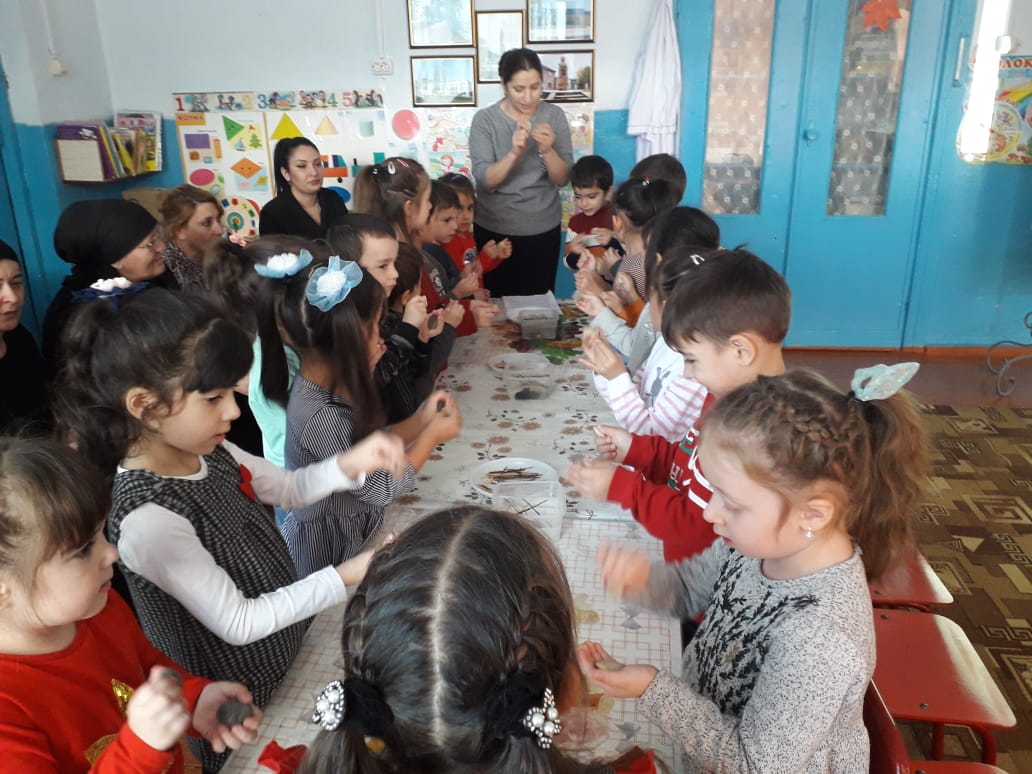 Воспитатель: Муртазалиева Б.М.с.Маджалис 2019г.Интеграция образовательных областей: познание, социально-коммуникативная.Виды детской деятельности: познавательно-исследовательская, игровая, коммуникативная.Цель: ознакомление детей со свойствами камня.Задачи:Образовательные: вовлечь детей в исследовательскую деятельность; познакомить со свойствами и качествами камня (тяжелый – легкий, твердый, крепкий, прочный, учить делать выводы; подвести к пониманию того, что из камня можно делать постройки.Развивающие: обогащать словарь детей, развивать умение отгадывать загадку.Воспитательные: воспитывать познавательный интерес к объектам неживой природы; закреплять правило безопасности (нельзя кидаться камнями).Материалы: камни, солома, прутья, картинка - знак, запрещающий кидаться камнями.Оборудование: проектор, экран, ноутбук.Ход НОД:-Здравствуйте, ребята. Приглашаю вас принять участие в передаче «Хочу все знать». И я - ее ведущая, Барият Муртазалиевна Давайте с вами познакомимся.Руслан , Аида, Алия  – скажите дружно: «здравствуйте»,Покажите ушки, Мусапир , Магомед, Патющка,Улыбнитесь веселей, Юсуп , Аминка, Рамазан .Вот мы с вами и познакомились.- Ребята, к нам на передачу пришло письмо. А от кого оно, попробуйте угадать. 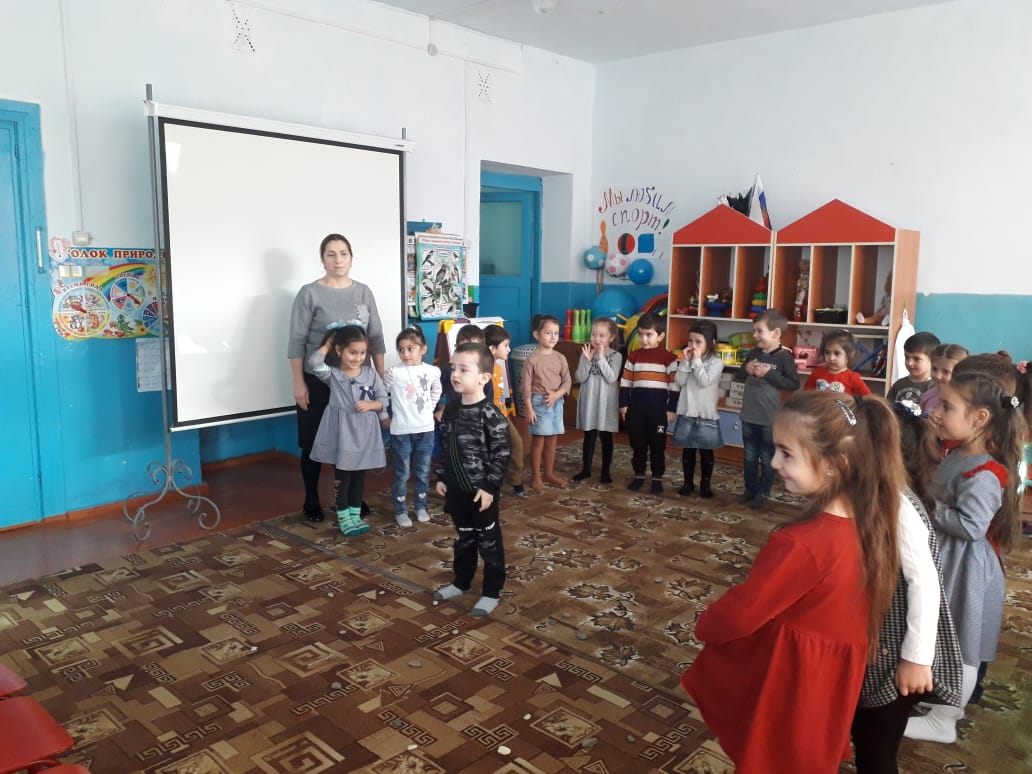 (Султанбек )Носик круглый – пятачком,Им в земле удобно рыться,Хвостик маленький крючком,Вместо туфелек – копытца.Трое их. И до чего жеБратья дружные похожи.Отгадайте без подсказки –Кто герои этой сказки?(Три поросенка)Правильно, письмо от трех поросят. Они решили построить себе дом. Поросята долго спорили, все никак не могли договориться, из какого материала дом будет прочнее и крепче: из соломы, из прутьев или из камня. И решили обратиться за помощью к нам на передачу. А вы, ребята, как думаете, какой дом будет прочнее: соломенный, из прутьев или каменный? (Ответы детей) Давайте проверим, действительно ли камень самый прочный и крепкий материал? А чтобы убедиться в этом и узнать как можно больше о камнях, я приглашаю вас в научную лабораторию, где мы проведем исследования. По дороге мы будем собирать камни.Физминутка: По дорожке мы пошли,Много камешков нашли.Присели, собрали и дальше пошли. 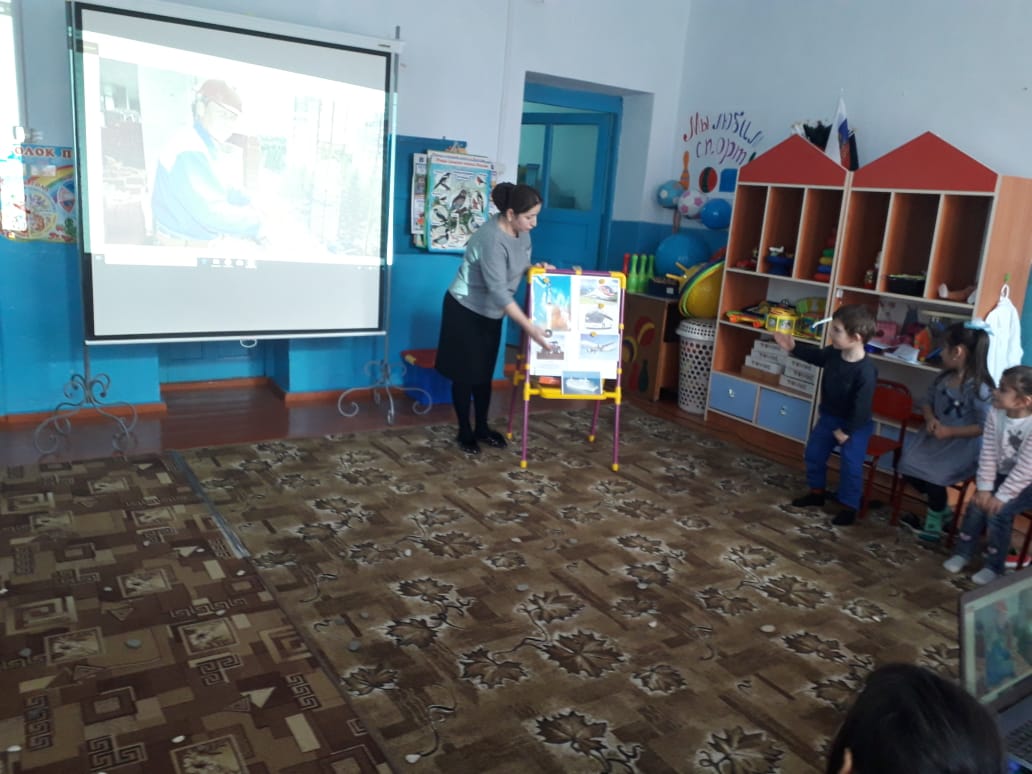 Посмотрите, у вас в тарелочках лежат материалы, которые мы сегодня будем исследовать. Что мы сегодня будем исследовать? (Солома, прутья, камни). 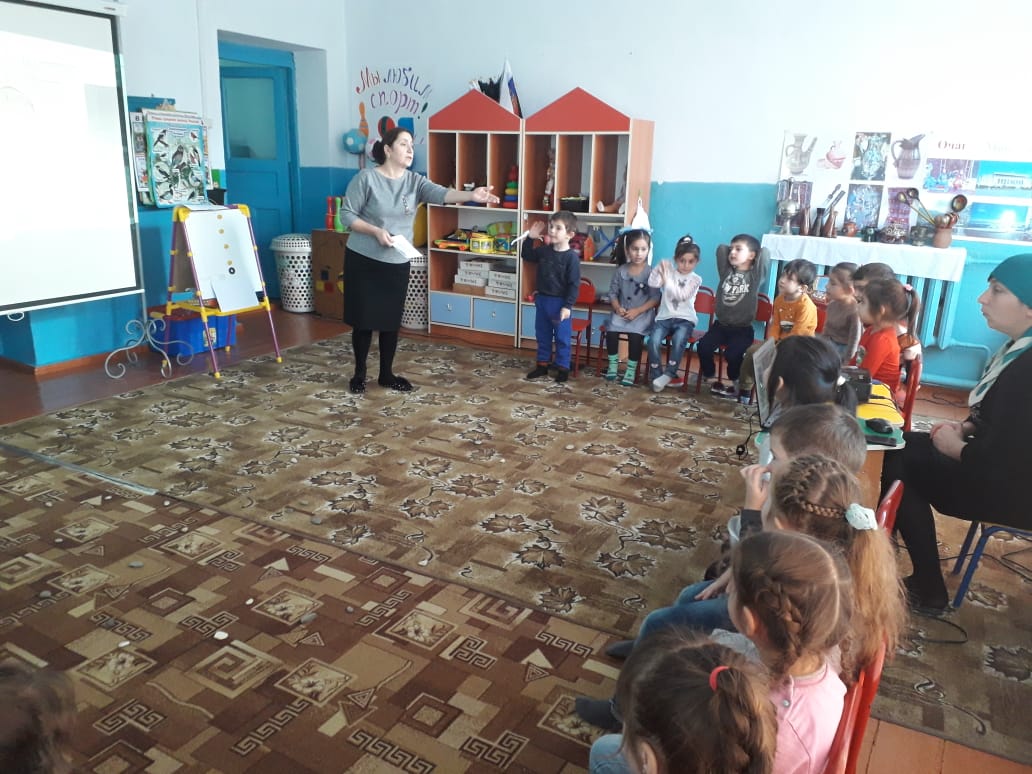 Сейчас мы с вами проверим, какой из материалов самый тяжелый. А вы, ребята, как думаете? Давайте проверим. Представьте, что ваши руки-ладошки – это весы. Возьмите в одну руку камень, а в другую солому. Какой из материалов тяжелый, а какой легкий? (То же самое с прутиком). А теперь я предлагаю провести еще один опыт, который поможет нам доказать, что камень самый тяжелый из представленных материалов.Как вы думаете, что произойдет с камнем, если его опустить в воду? Сейчас мы проверим. Аня, опусти, пожалуйста, камень в таз с водой. Что произошло с камнем? А теперь ты, Оля, опусти в таз с водой соломинку. Что произошло? Почему камень утонул, а соломинка нет? (То же самое с веточкой).Вот еще одно доказательство, что камень – тяжелый материал, тяжелее воды, поэтому он утонул в воде. А прутья и солома легче воды, поэтому они не утонули.Теперь исследуем на прочность данные материалы. А как это можно проверить? Давайте каждый из предметов попробуем смять, порвать, сжать. Начнем с соломы. Что произошло с соломой? (То же самое с прутиком и камнем).А теперь…В руки камешки возьмите,Друг о друга постучите.Наши камешки стучат,Вот так, вот так,Не разбить нам их никак.Что мы этим еще раз доказали? Какой мы с вами сделаем вывод? Камень крепкий, твердый и прочный, а солома и прутья – нет.Мы провели сегодня много экспериментов, так из какого материала будет самый крепкий и прочный дом? Почему? Верно, в таком доме поросятам не будет страшен ни ураган, ни дождь, ни гром, ни даже страшный серый волк!Ребята, а можно о камне сказать, что он полезный материал? А в чем его полезность? (Ответы детей).Но камень может быть не только полезным, но и опасным. Когда камень опасен? Можно ли кидаться камнями? (Затем показываю знак, обозначающий, что кидаться камнями опасно). Этот знак обозначает, что кидаться камнями опасно. Запомните это и расскажите своим друзьям и тем, кто не знает это правило безопасности.А теперь… В руки камешек возьмите, передавая друг другу, расскажите все, что вы узнали о камнях.Ребятки, наша передача подошла к концу. Вы такие молодцы, так много узнали и рассказали о камнях. И на прощание я хочу вас угостить вкусными камешками. Но эти камни не простые, а сладкие конфеты – «Морские камушки» называются.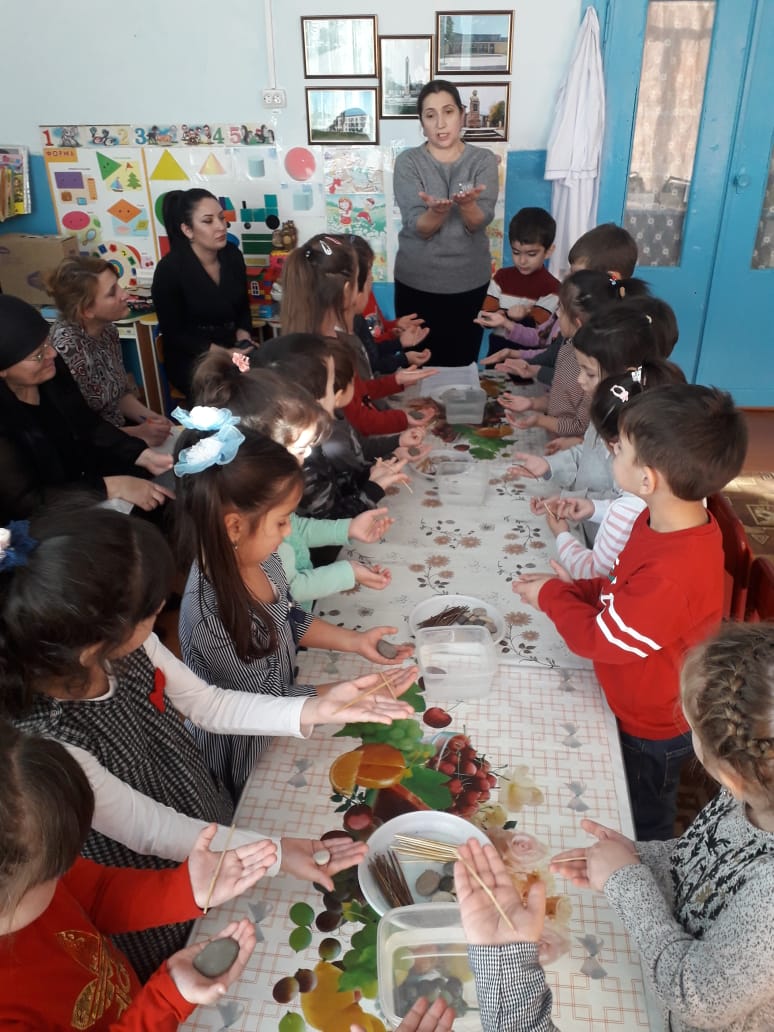 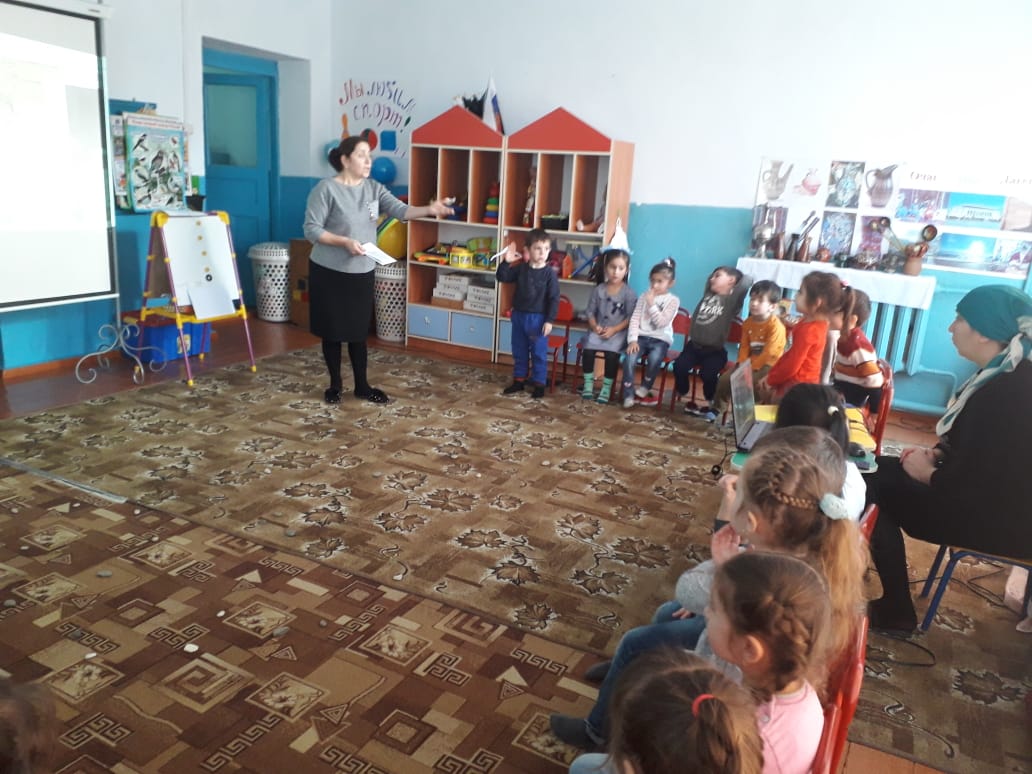 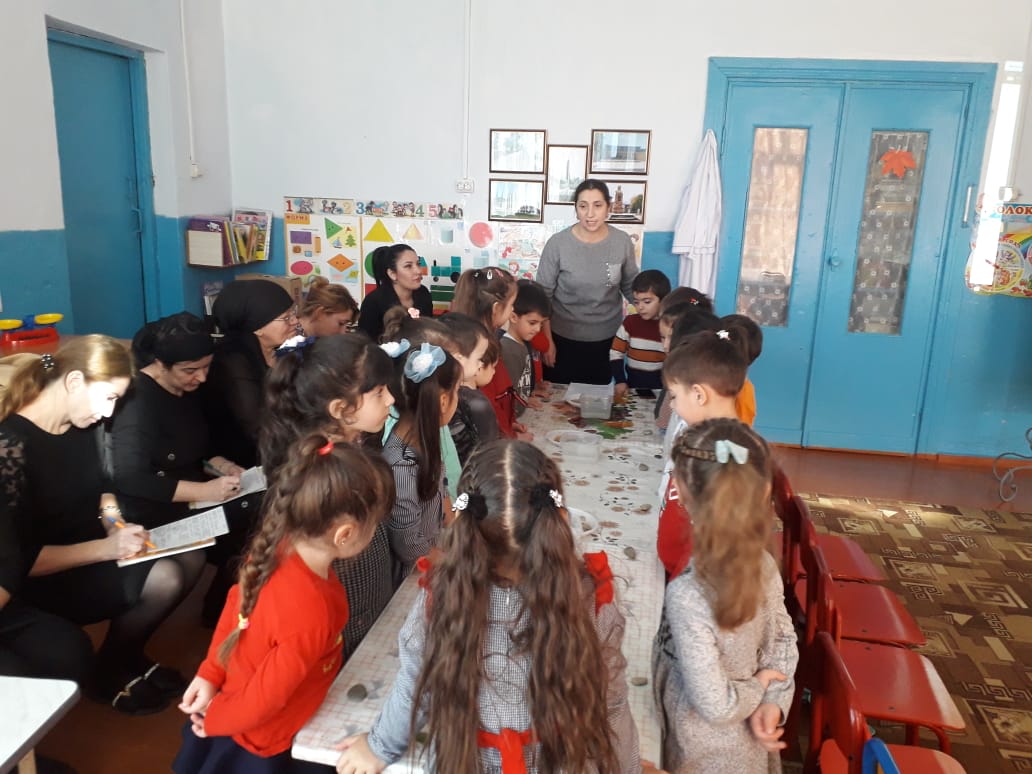 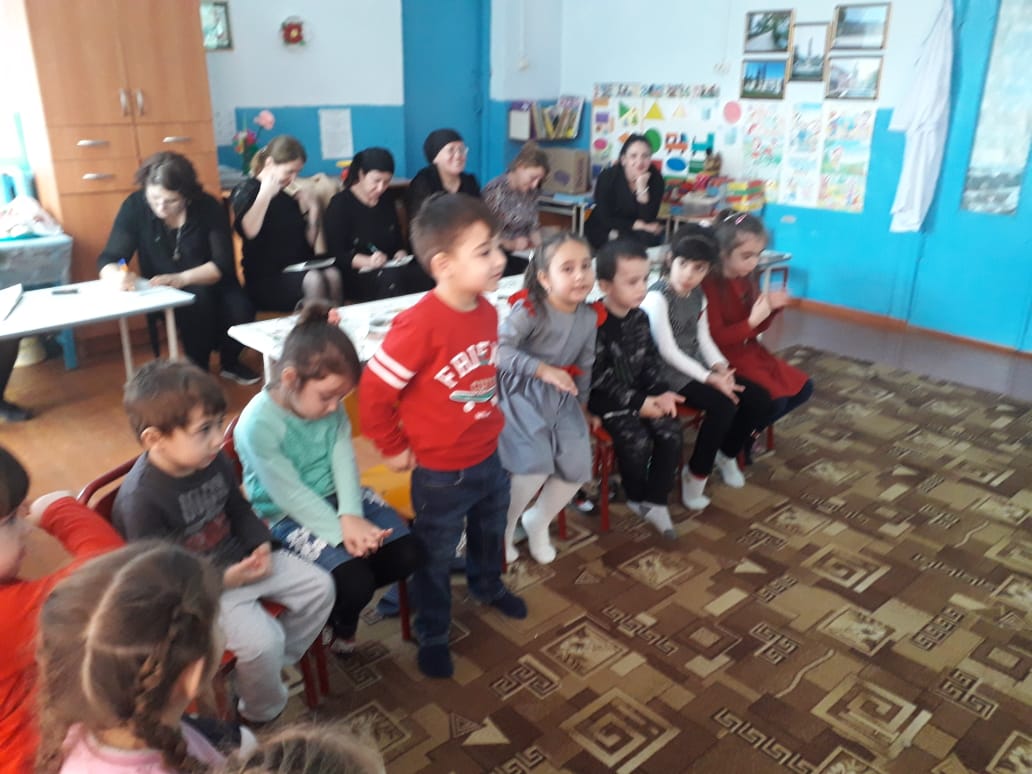 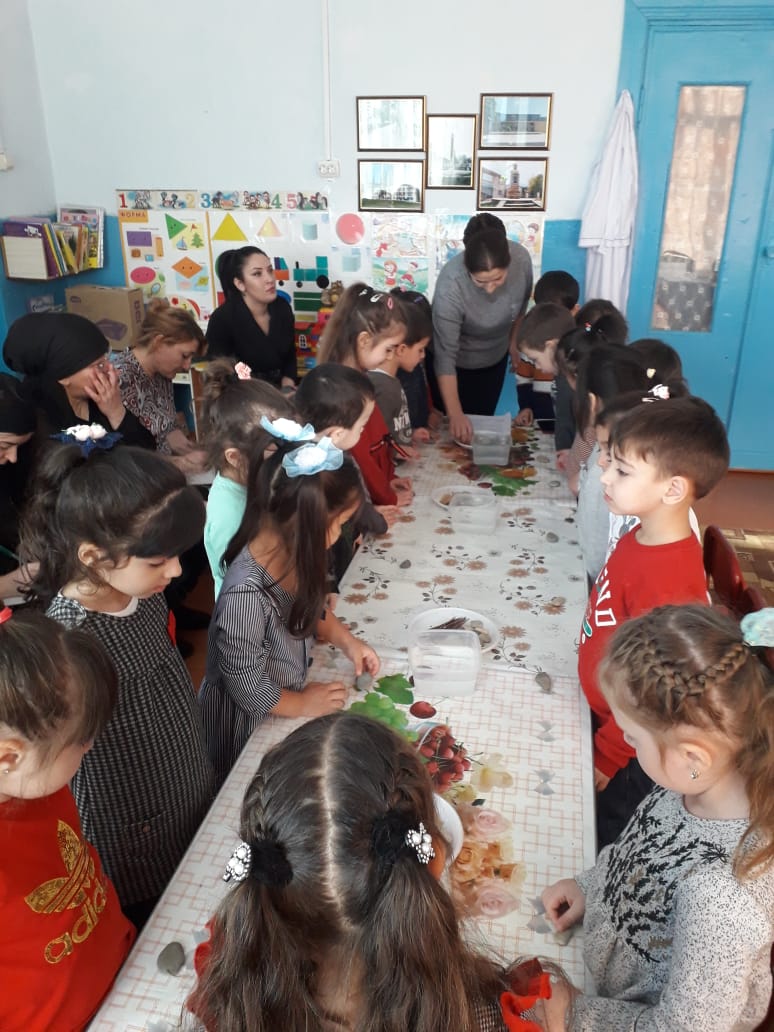 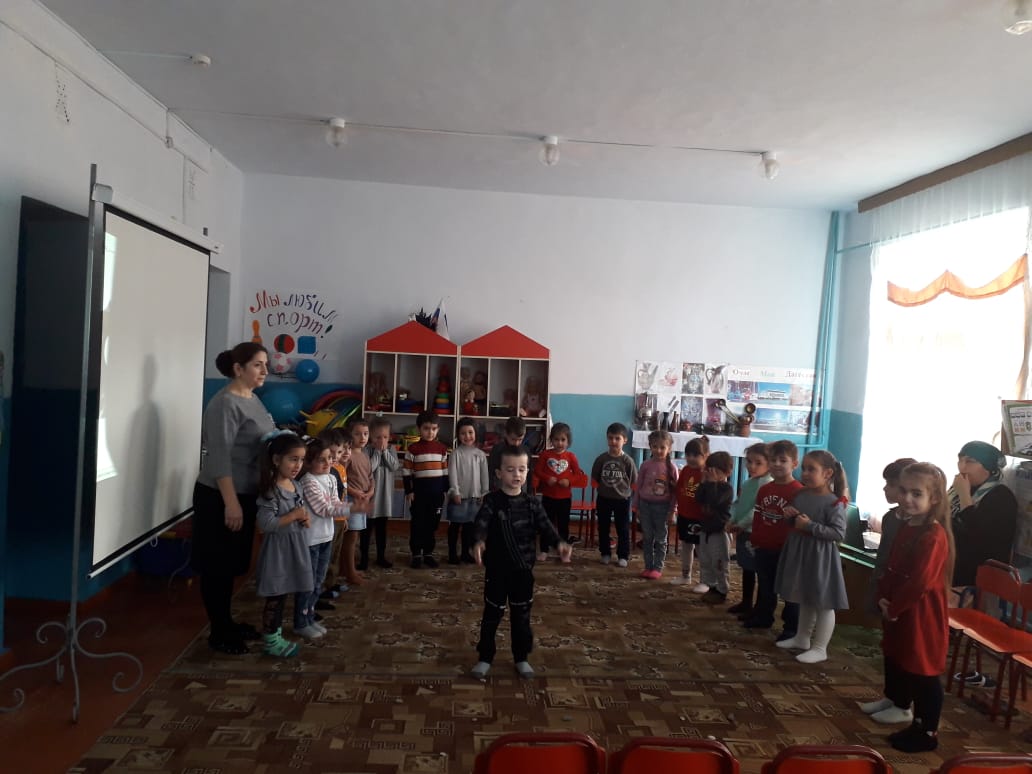 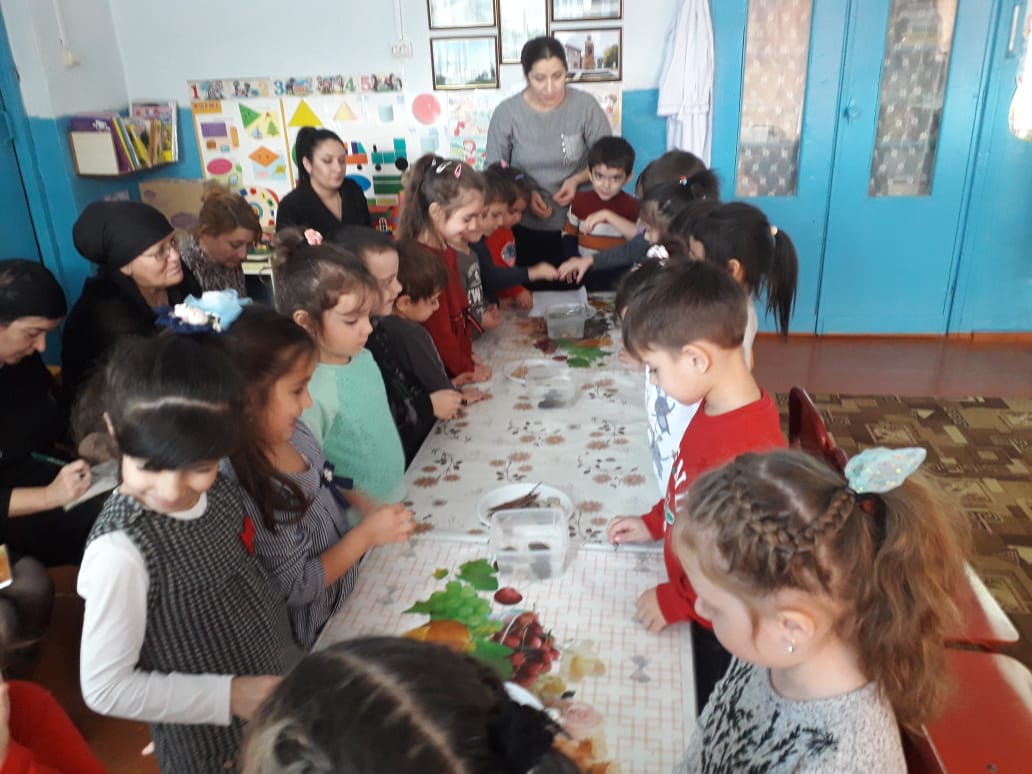 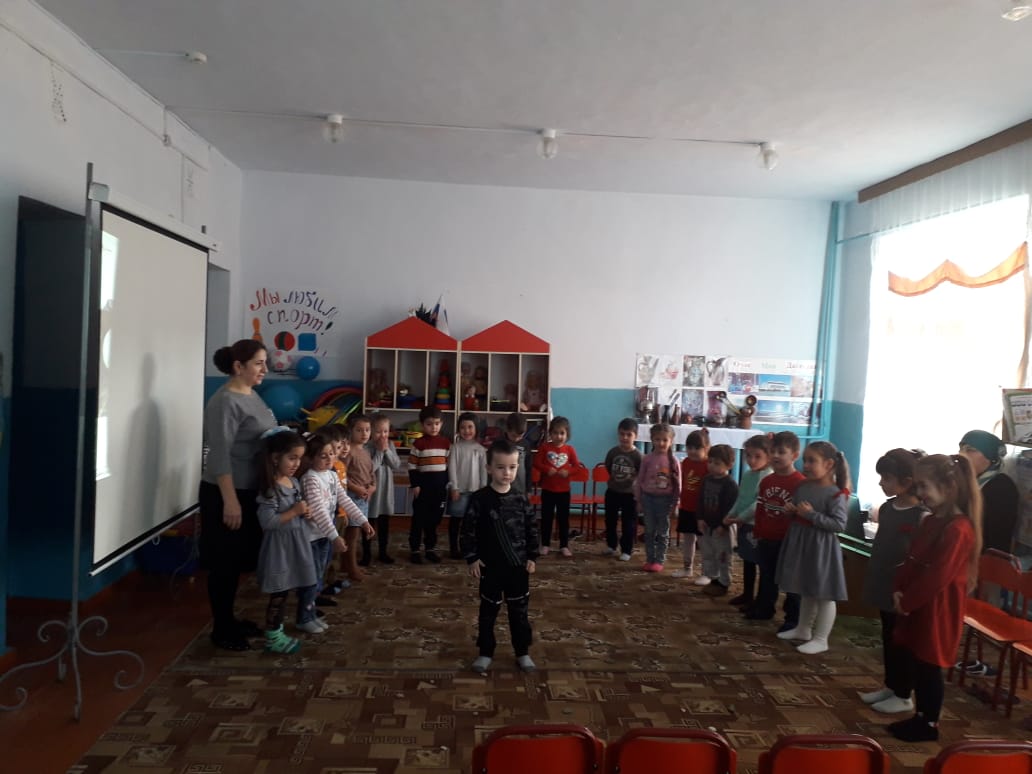 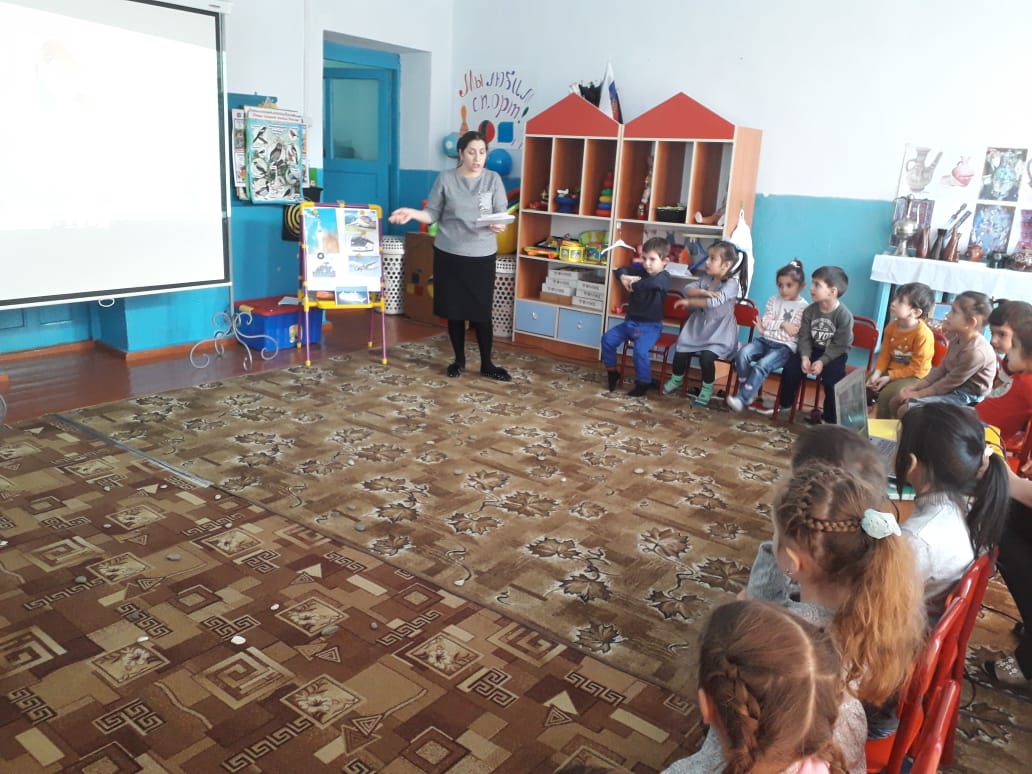 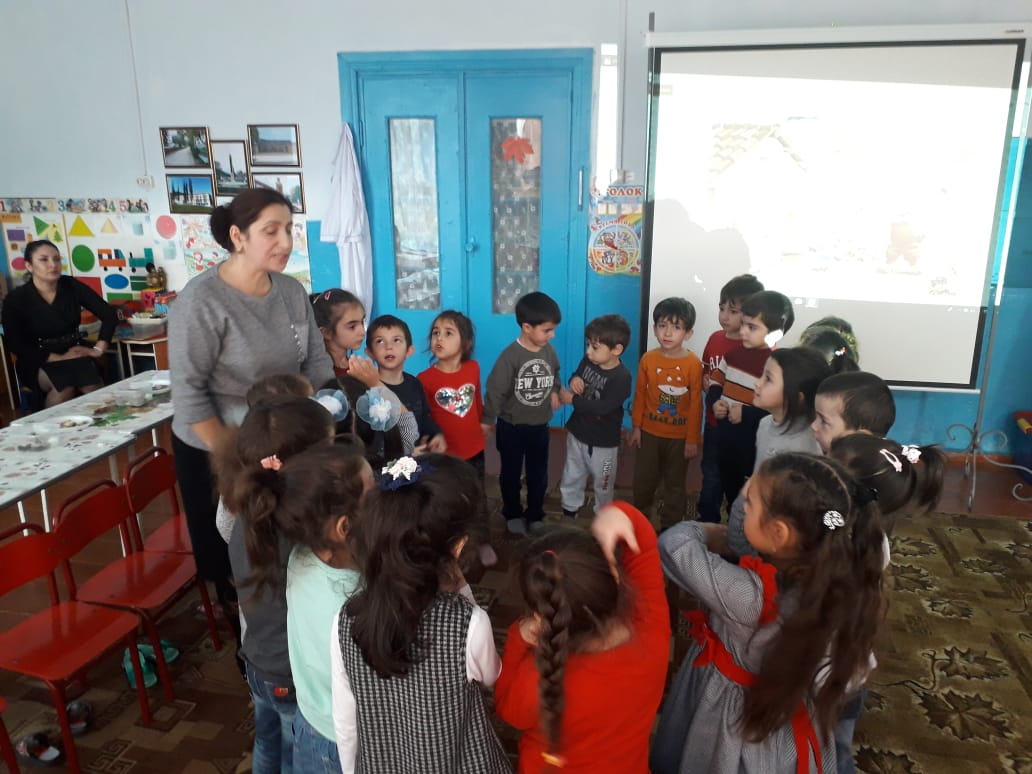 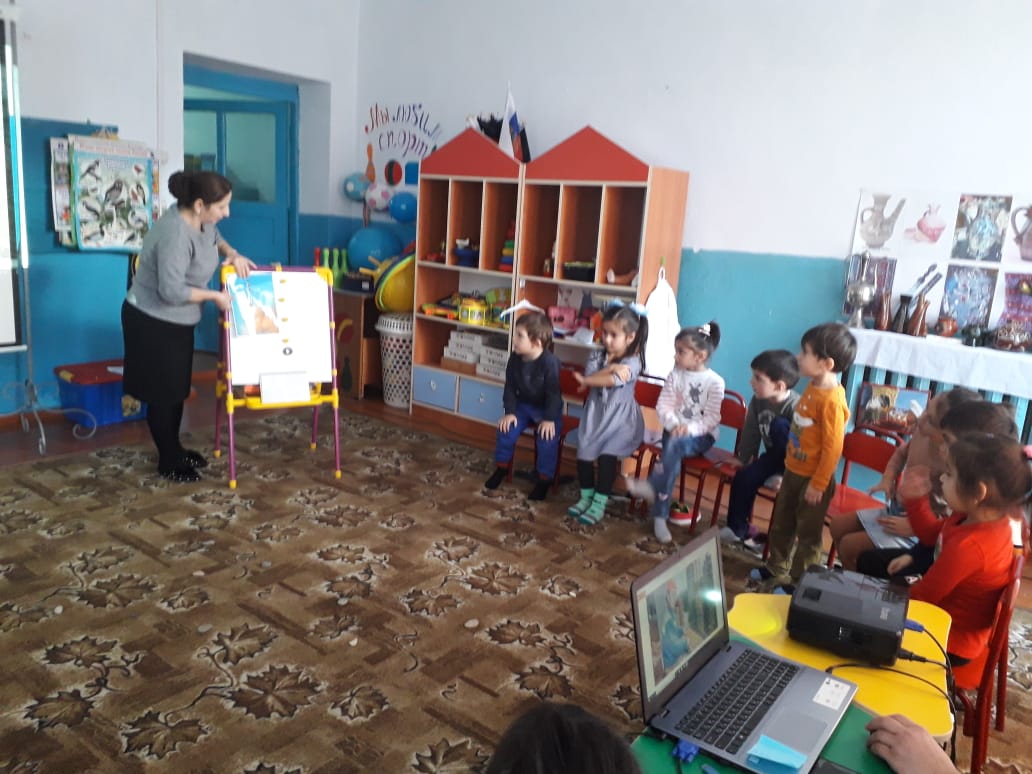 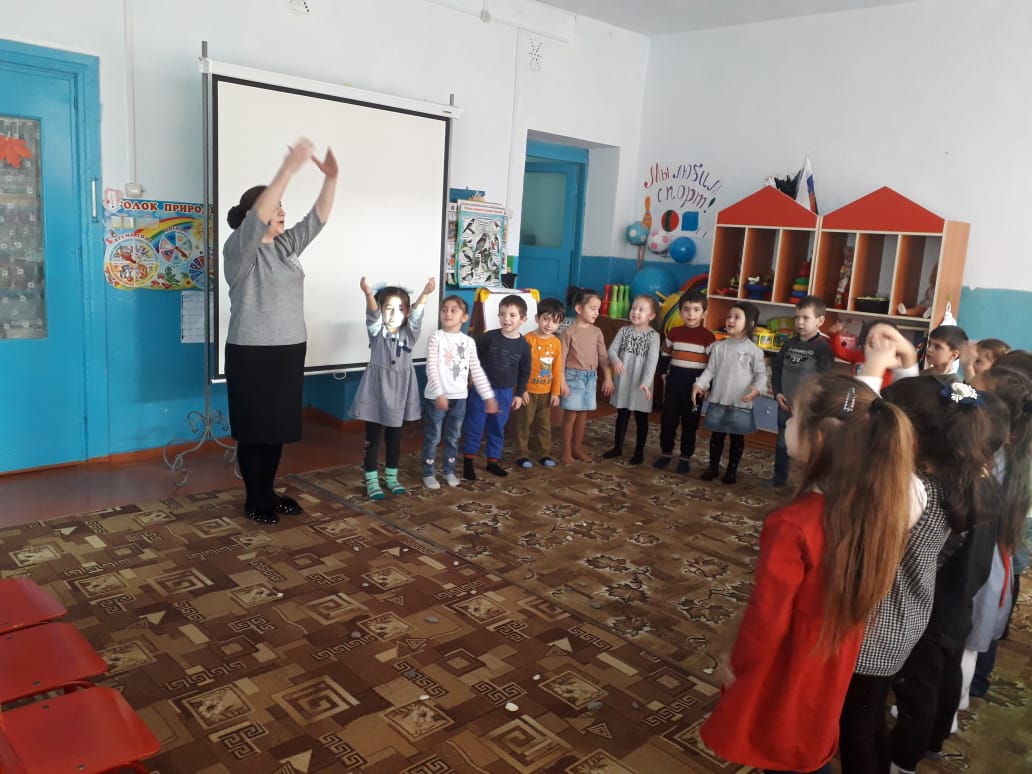 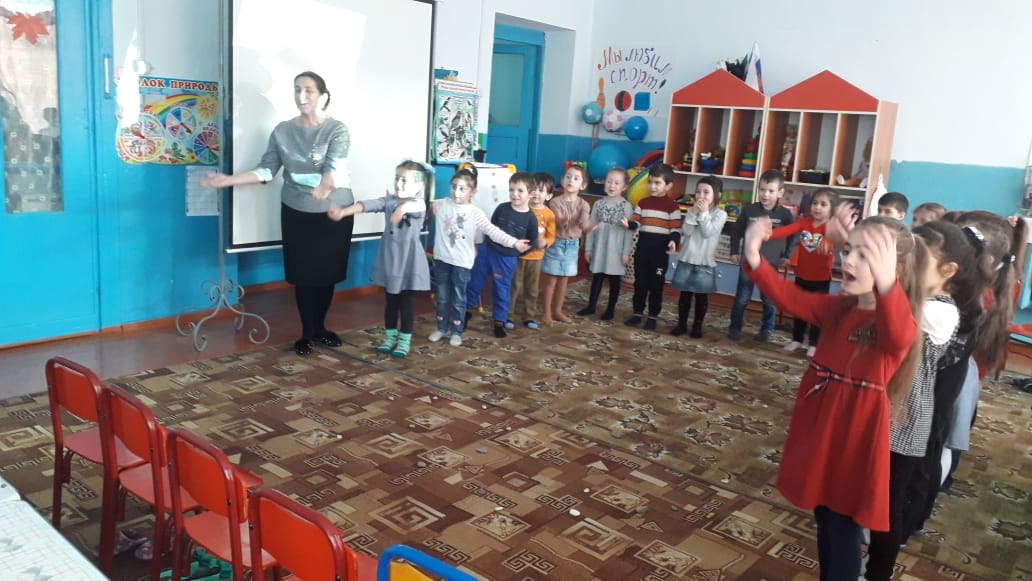 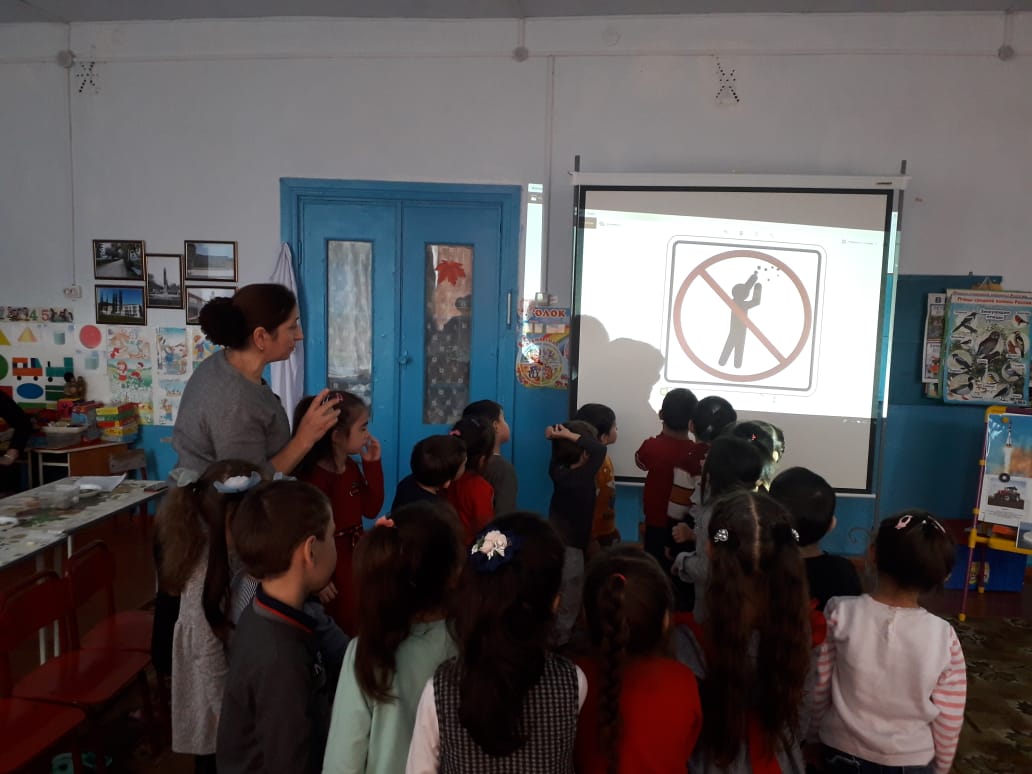 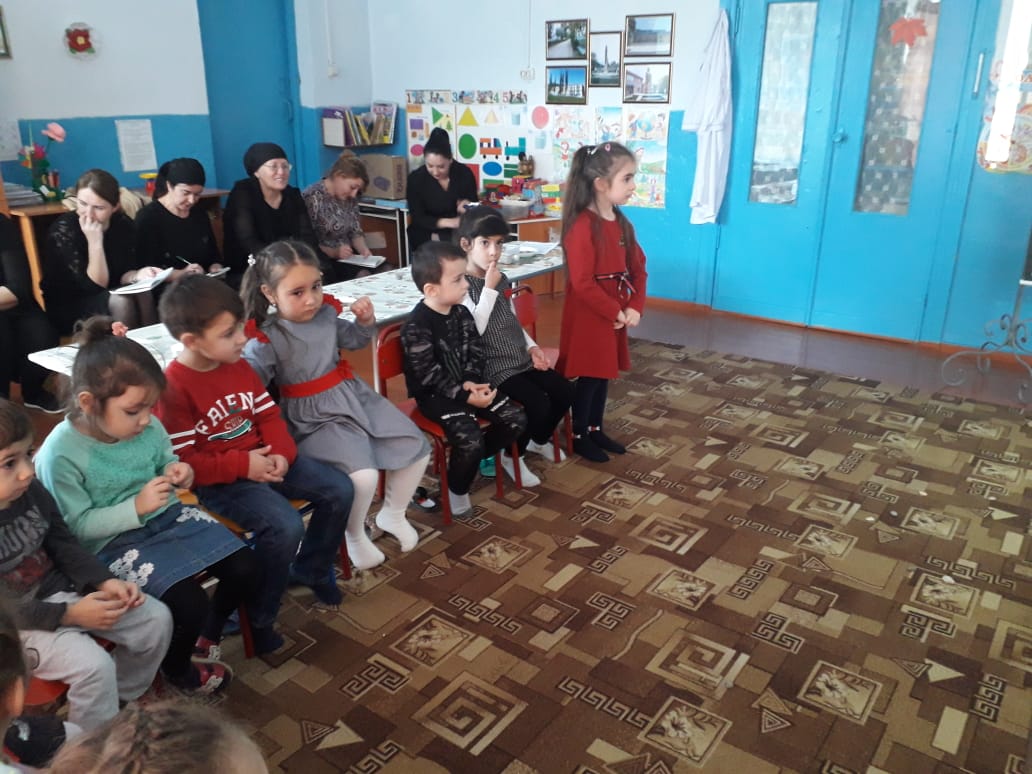 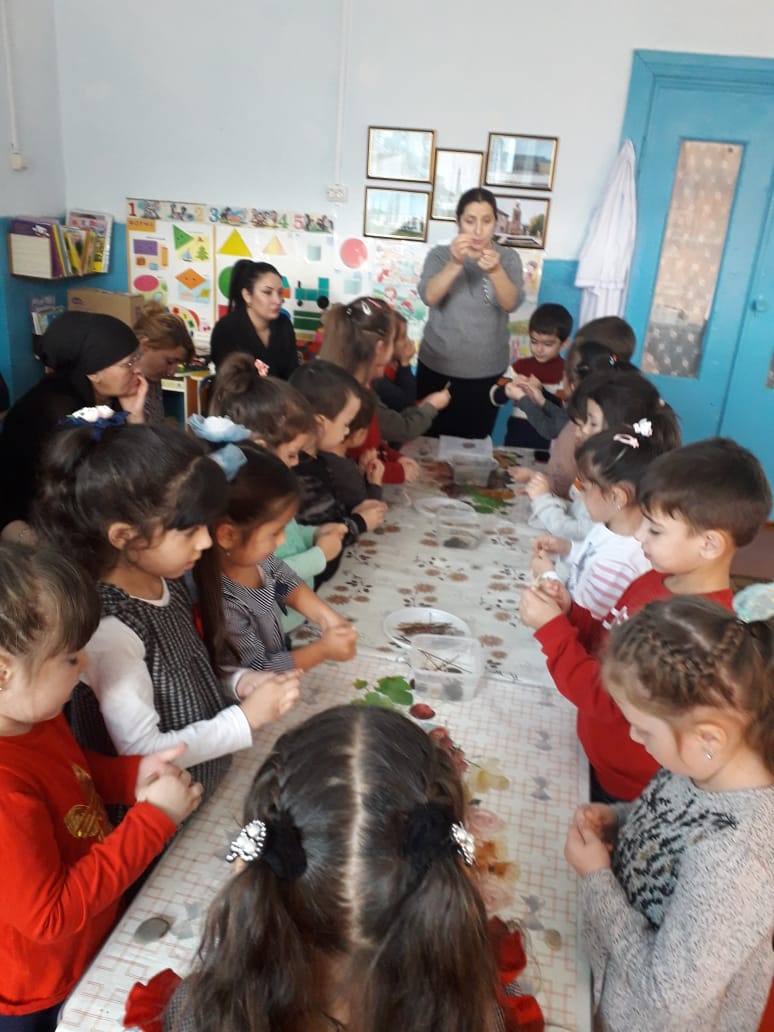 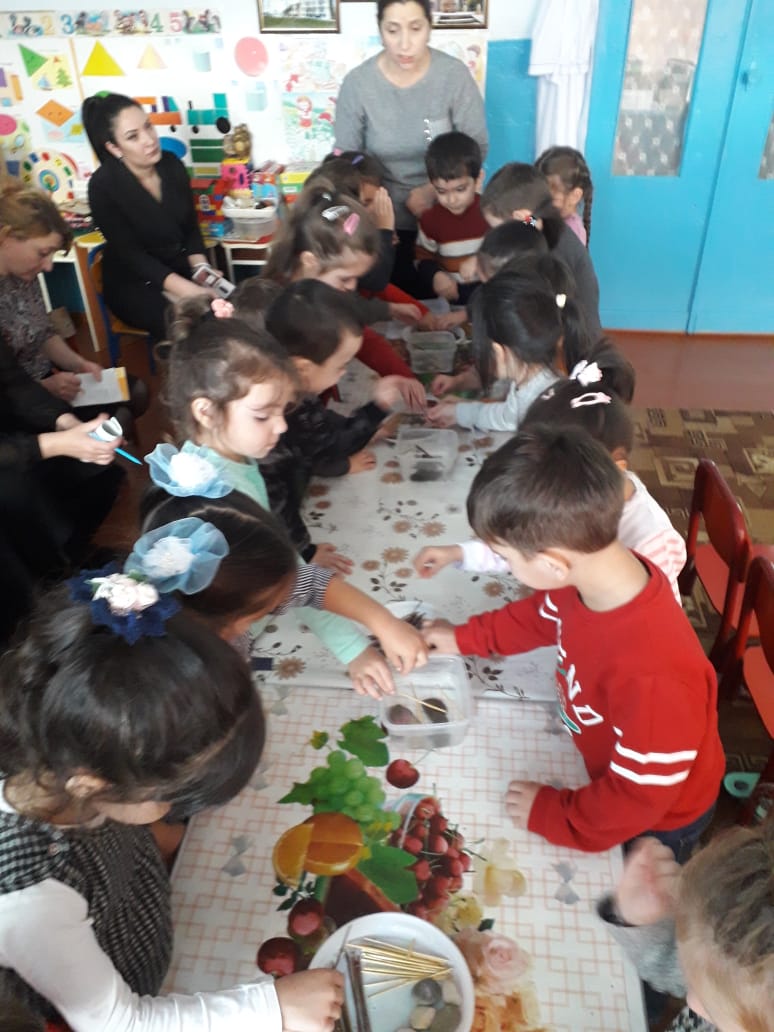 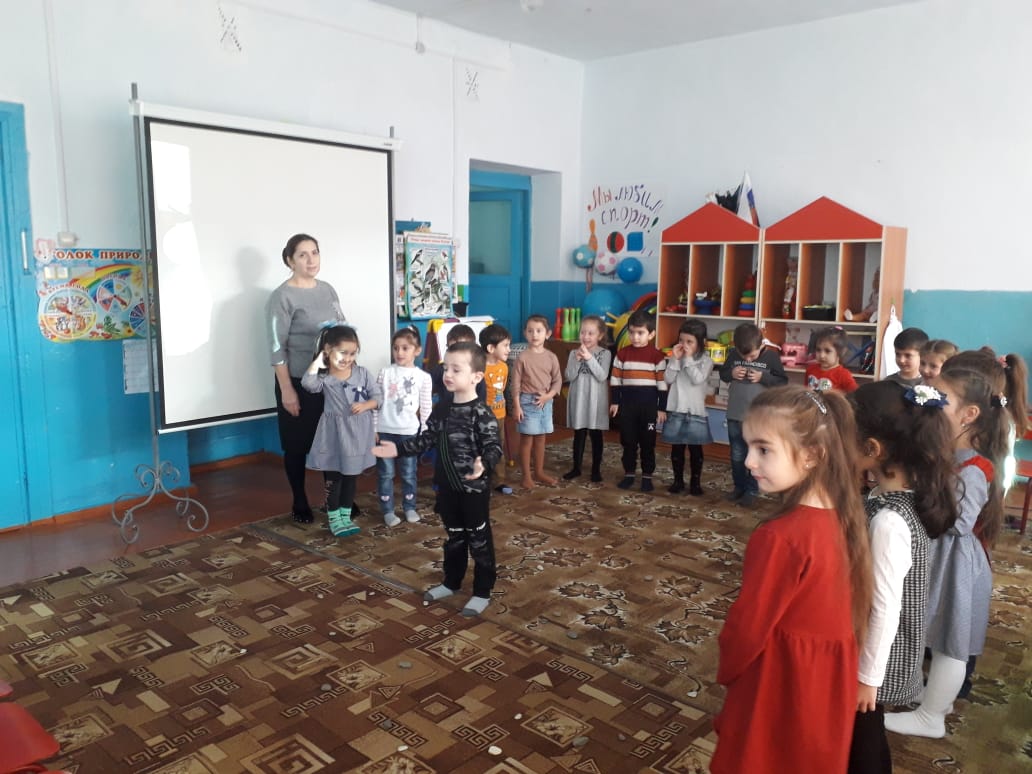 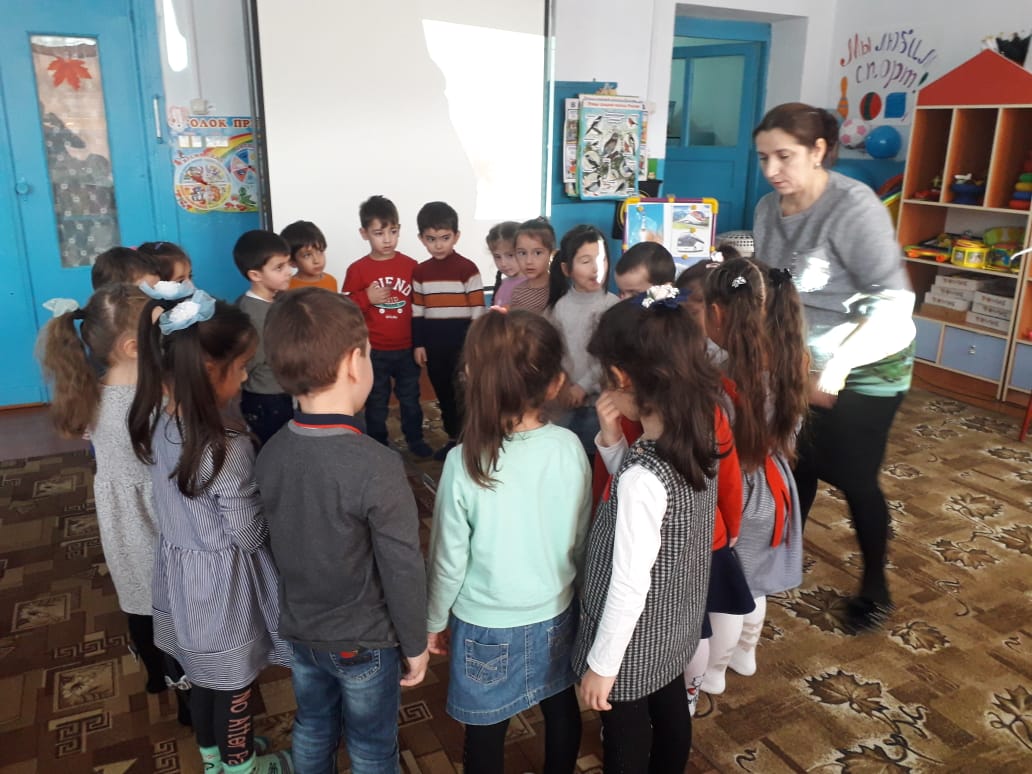 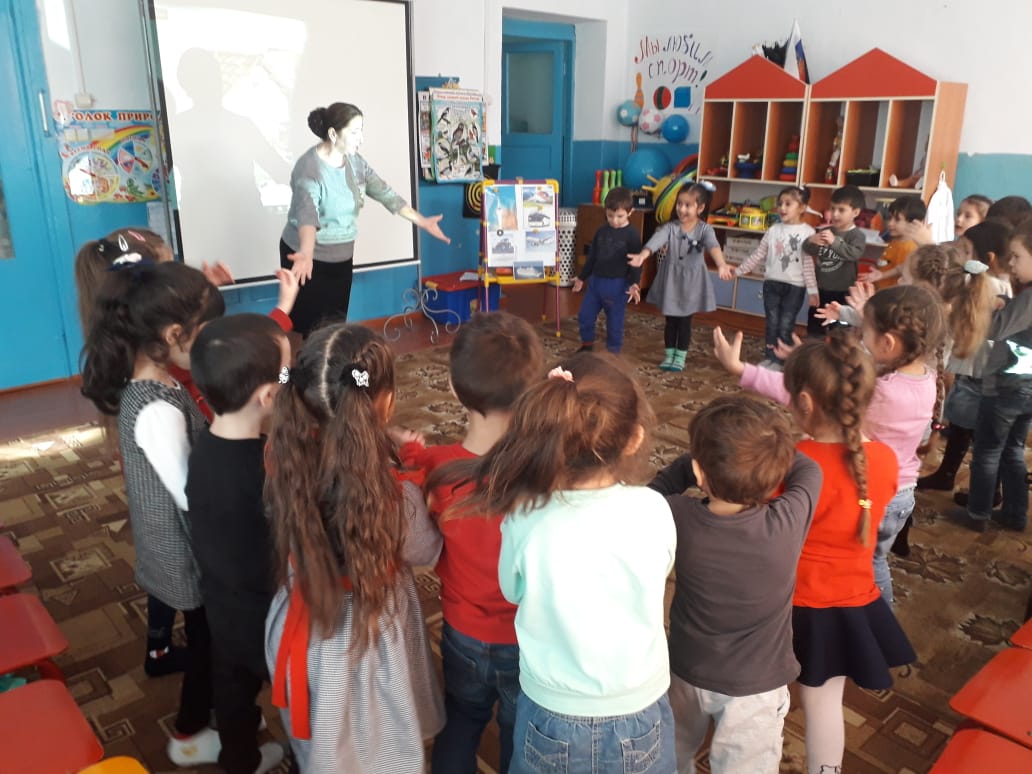 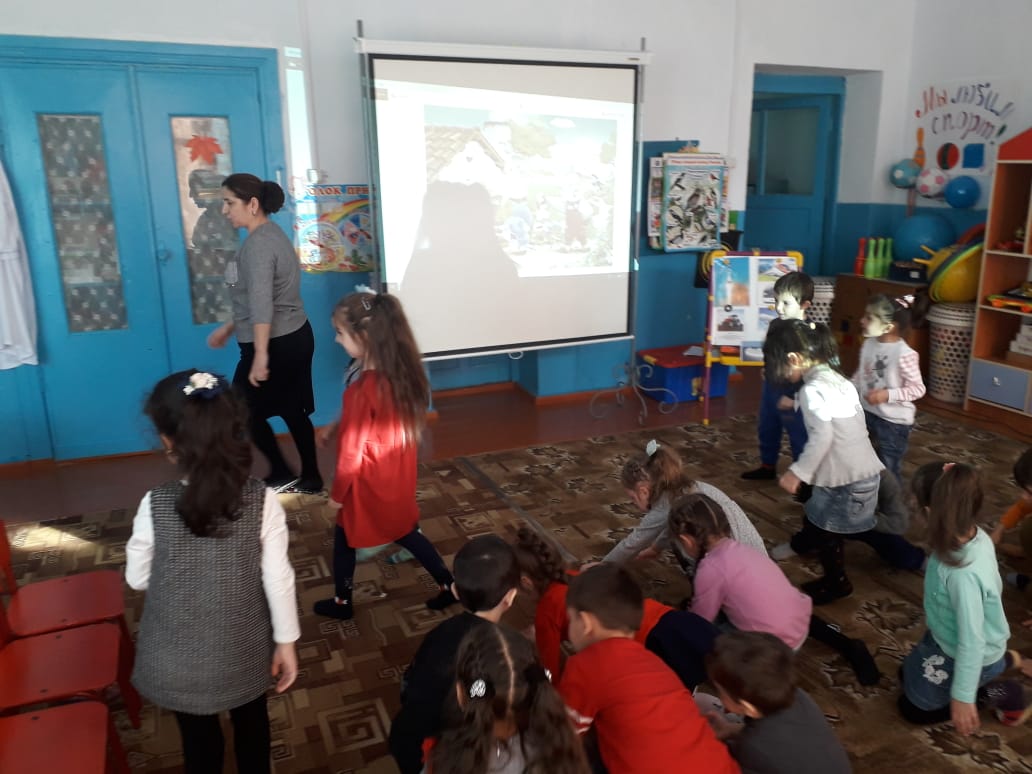 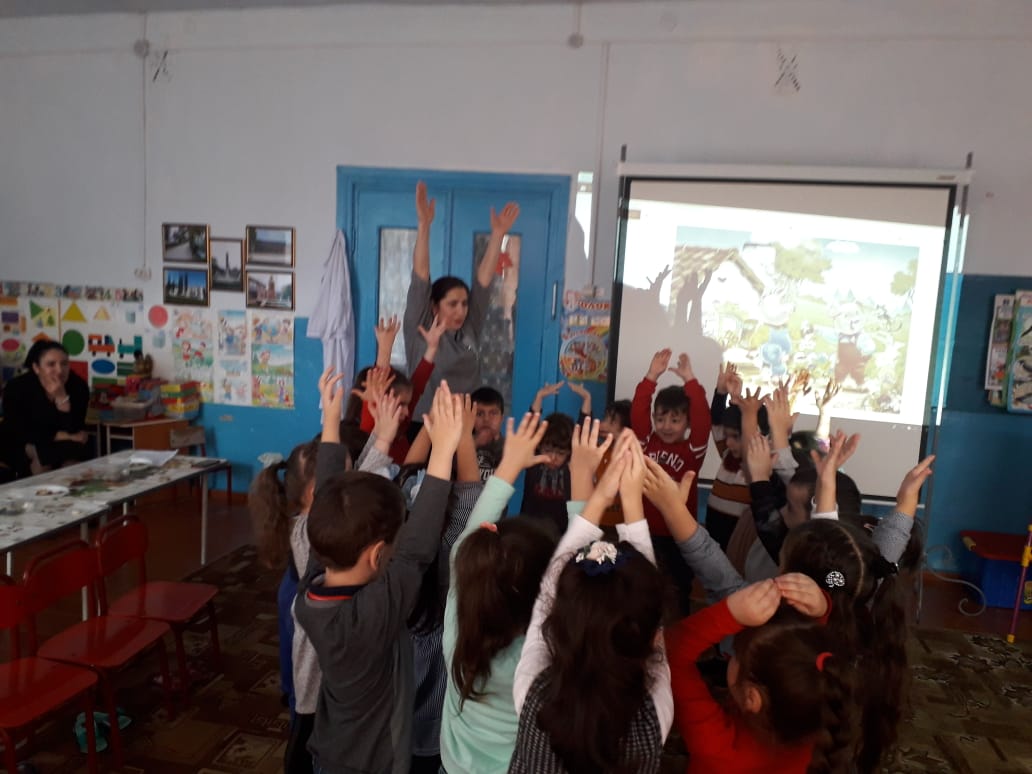 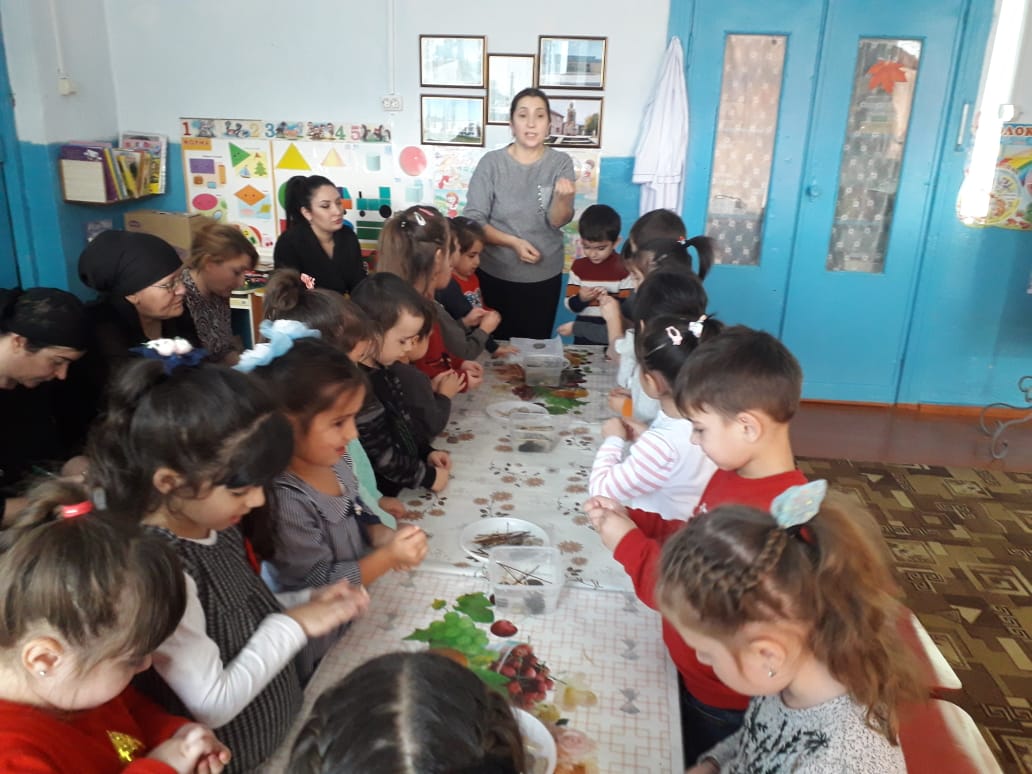 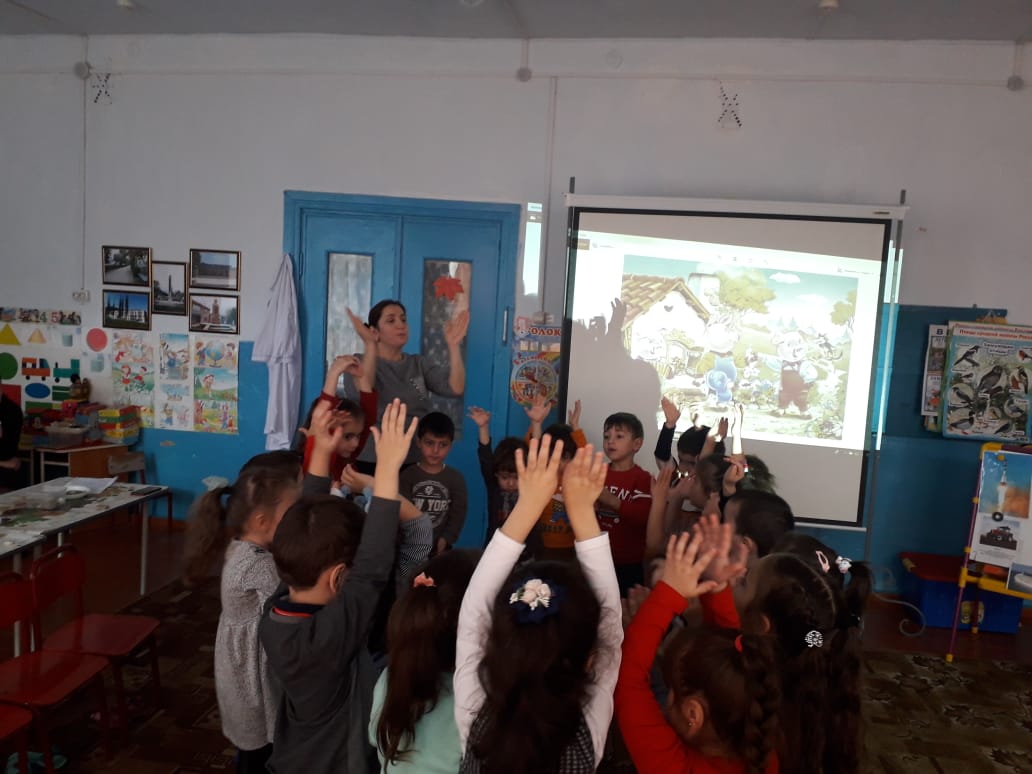 